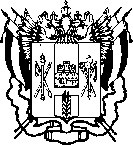 ПРАВИТЕЛЬСТВО РОСТОВСКОЙ ОБЛАСТИМИНИСТЕРСТВООБЩЕГО И ПРОФЕССИОНАЛЬНОГООБРАЗОВАНИЯ РОСТОВСКОЙ ОБЛАСТИ(минобразование Ростовской области)пер. Доломановский, 31, г. Ростов-на-Дону, 344082тел. (863) 240-34-97 факс (863) 267-86-44E-mail: min@rostobr.ruhttp://www.rostobr.ruРуководителям муниципальных органов, осуществляющих управление в сфере образования (по списку)24/4.1-8768 от 16.06.2020на № 	от   	Уважаемые руководители!Минобразование Ростовской области информирует, что в соответствии с распоряжением Минпросвещения России от 25.12.2019 № Р-145 «Об утверждении методологии (целевой модели) наставничества обучающихся для организаций, осуществляющих образовательную деятельность по общеобразовательным, дополнительным общеобразовательным и программам среднего профессионального образования, в том числе с применением лучших практик обмена опытом между обучающимися» в Ростовской области организована работа по внедрению модели наставничества в муниципальных общеобразовательных организациях Ростовской области.Паспортом регионального проекта «Современная школа (Ростовская область)» национального проекта «Образование» предусмотрено поэтапное достижение результата «Не менее 70% обучающихся общеобразовательных организаций вовлечены в различные формы сопровождения и наставничества» (на 31.12.2024).В 2020 году предусмотрено обеспечение охвата не менее 10% обучающихся общеобразовательных организаций различными формами сопровождения и наставничества (на 31.12.2020).Заместитель министра -начальник управлениянепрерывного образования	А.Е. Фатеев